Liebe Pfarrangehörige! Liebe Menschen in unserem Pfarrgebiet!Leider haben Caspar, Melchior und Balthasar Sie nicht zu Hause angetroffen. Wir wünschen Euch also auf diesem Wege ein friedliches und  gesegnetes Jahr 2023. Möge es unter gutem Stern stehen und ein friedvolles Zusammenleben, Gesundheit und viele glückliche Erlebnisse bereithalten.Die Sternsingeraktion setzt sich auch tatkräftig für eine gerechte und bessere Welt ein. Die gesammelten Spenden unterstützen notleidende Menschen, deren Armut sich durch Klimakrise, Pandemie und teuren Lebensmitteln dramatisch verschlimmert hat. Spenden können Sie mit beiliegendem Zahlschein, mit den Bankdaten auf dem Sternsinger-Flugzettel oder online auf www.sternsingen.at/spenden. Herzlichen Dank, dass Ihr mit Eurem Beitrag zu „Vierten König*innen“ werdet!(Platz für Unterschrift)		(Platz für Unterschrift)Pfarrer (Name)			(Name) Sternsinger-Verantwortliche*r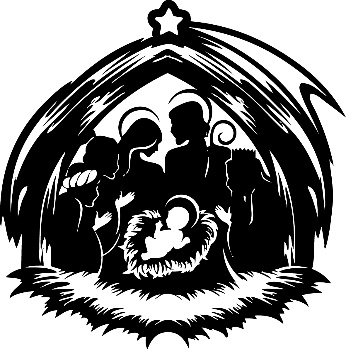 In Bethlehem, im Stall zur Nacht, wurde uns Freude und Liebe gebracht.Frieden tragen wir in die Welt hinaus, der Stern bringt Licht in jedes Haus.Lieber Gott, in diesem Heim, lass alle Menschen glücklich seinund schenke allen, die hier leben, Deinen Schutz und Deinen Segen.Gesundheit und Kraft für´s neue Jahr, das wünschen Caspar, Melchior und Balthasar